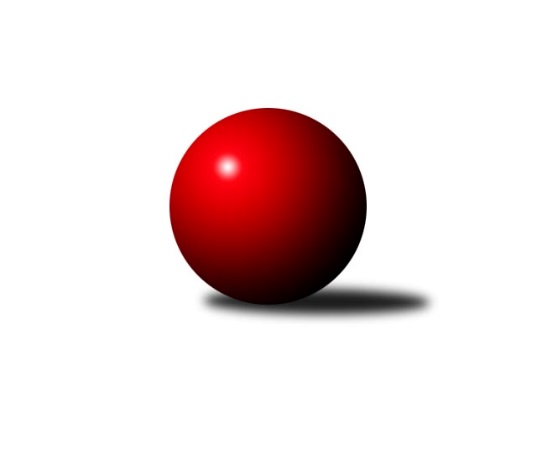 Č.4Ročník 2012/2013	13.10.2012Nejlepšího výkonu v tomto kole: 3345 dosáhlo družstvo: TJ Spartak Přerov1. KLZ 2012/2013Výsledky 4. kolaSouhrnný přehled výsledků:TJ Nový Jičín˝C˝	- KK Slavia Praha	3:5	3024:3105	12.0:12.0	13.10.TJ Lokomotiva Česká Třebová	- TJ Spartak Přerov	1:7	3133:3345	9.0:15.0	13.10.KK Konstruktiva Praha 	- TJ Sokol Duchcov	7:1	3136:3056	14.5:9.5	13.10.KK Zábřeh	- SKK  Náchod	2:6	3163:3187	10.0:14.0	13.10.TJ Sokol Husovice	- TJ Neratovice	6:2	3155:3061	13.5:10.5	13.10.TJ Valašské Meziříčí	- KK Blansko 	2:6	3137:3206	9.0:15.0	13.10.Tabulka družstev:	1.	TJ Spartak Přerov	4	4	0	0	25.0 : 7.0 	58.5 : 37.5 	 3286	8	2.	KK Slavia Praha	4	4	0	0	24.0 : 8.0 	58.0 : 38.0 	 3166	8	3.	KK Blansko	4	4	0	0	24.0 : 8.0 	57.5 : 38.5 	 3223	8	4.	KK Konstruktiva Praha	4	3	0	1	20.0 : 12.0 	52.5 : 43.5 	 3218	6	5.	TJ Sokol Husovice	4	2	0	2	17.0 : 15.0 	45.5 : 50.5 	 3128	4	6.	TJ Sokol Duchcov	4	2	0	2	16.0 : 16.0 	45.0 : 51.0 	 3156	4	7.	TJ Valašské Meziříčí	4	1	0	3	14.0 : 18.0 	43.5 : 52.5 	 3229	2	8.	TJ Nový Jičín˝C˝	4	1	0	3	12.0 : 20.0 	46.5 : 49.5 	 3148	2	9.	TJ Lokomotiva Česká Třebová	4	1	0	3	11.0 : 21.0 	46.5 : 49.5 	 3152	2	10.	TJ Neratovice	4	1	0	3	11.0 : 21.0 	42.0 : 54.0 	 3110	2	11.	SKK  Náchod	4	1	0	3	9.0 : 23.0 	39.5 : 56.5 	 3133	2	12.	KK Zábřeh	4	0	0	4	9.0 : 23.0 	41.0 : 55.0 	 3207	0Podrobné výsledky kola:	 TJ Nový Jičín˝C˝	3024	3:5	3105	KK Slavia Praha	Martina Hrdinová	138 	 150 	 136 	109	533 	 2:2 	 543 	 129	134 	 141	139	Šárka Marková	Michaela Nožičková	128 	 123 	 115 	123	489 	 1:3 	 512 	 135	109 	 135	133	Blanka Mizerová	Dana Viková	131 	 131 	 109 	100	471 	 1:3 	 550 	 124	133 	 141	152	Naděžda Dobešová	Petra Abelová	131 	 131 	 130 	131	523 	 3:1 	 500 	 128	109 	 129	134	Vlasta Kohoutová	Lenka Hrdinová	139 	 114 	 145 	109	507 	 3:1 	 506 	 122	111 	 137	136	Helena Gruszková	Marie Kolářová	129 	 123 	 119 	130	501 	 2:2 	 494 	 118	139 	 126	111	Růžena Smrčkovározhodčí: Nejlepší výkon utkání: 550 - Naděžda Dobešová	 TJ Lokomotiva Česká Třebová	3133	1:7	3345	TJ Spartak Přerov	Eva Sedláková	115 	 116 	 117 	137	485 	 1:3 	 552 	 132	138 	 152	130	Kristýna Strouhalová	Klára Pekařová	126 	 120 	 141 	134	521 	 1:3 	 554 	 146	130 	 129	149	Gabriela Helisová	Andrea Jánová	117 	 152 	 123 	146	538 	 1:3 	 564 	 135	150 	 127	152	Jana Holubová	Alena Holcová	131 	 118 	 118 	110	477 	 1:3 	 558 	 123	144 	 150	141	Michaela Sedláčková	Ludmila Johnová	141 	 145 	 141 	140	567 	 2:2 	 587 	 149	143 	 135	160	Kamila Katzerová	Kateřina Kolářová	128 	 141 	 132 	144	545 	 3:1 	 530 	 135	124 	 130	141	Kateřina Fajdekovározhodčí: Nejlepší výkon utkání: 587 - Kamila Katzerová	 KK Konstruktiva Praha 	3136	7:1	3056	TJ Sokol Duchcov	Eva Kopřivová	122 	 125 	 128 	122	497 	 3:1 	 477 	 117	119 	 118	123	Alena Šmídová	Hana Viewegová	127 	 118 	 138 	134	517 	 3:1 	 510 	 111	109 	 130	160	Nikol Plačková	Kateřina Kohoutová	119 	 128 	 128 	137	512 	 2.5:1.5 	 511 	 119	127 	 124	141	Magdalena Holecová	Petra Najmanová	138 	 141 	 139 	132	550 	 2.5:1.5 	 516 	 142	129 	 113	132	Adéla Kolaříková	Jana Hrouzová	107 	 141 	 137 	134	519 	 2:2 	 495 	 129	113 	 116	137	Simona Koutníková	Veronika Plasová	117 	 132 	 130 	162	541 	 1.5:2.5 	 547 	 123	156 	 130	138	Markéta Hofmanovározhodčí: Nejlepší výkon utkání: 550 - Petra Najmanová	 KK Zábřeh	3163	2:6	3187	SKK  Náchod	Jitka Killarová	135 	 130 	 132 	147	544 	 1:3 	 559 	 140	140 	 141	138	Šárka Majerová	Lenka Horňáková	141 	 127 	 132 	128	528 	 2:2 	 525 	 119	125 	 138	143	Michaela Kučerová	Dana Wiedermannová	126 	 134 	 115 	141	516 	 1:3 	 537 	 143	139 	 139	116	Dana Adamů	Olga Ollingerová	143 	 115 	 120 	121	499 	 2:2 	 516 	 132	135 	 116	133	Lucie Moravcová	Lenka Kubová *1	126 	 120 	 116 	138	500 	 1:3 	 526 	 139	133 	 119	135	Aneta Cvejnová	Olga Bučková	138 	 156 	 140 	142	576 	 3:1 	 524 	 139	127 	 124	134	Petra Vlčkovározhodčí: střídání: *1 od 75. hodu Romana ŠvubováNejlepší výkon utkání: 576 - Olga Bučková	 TJ Sokol Husovice	3155	6:2	3061	TJ Neratovice	Markéta Gabrhelová	118 	 124 	 121 	155	518 	 2:2 	 478 	 121	121 	 124	112	Eva Dvorská	Běla Wollerová	138 	 125 	 126 	136	525 	 3:1 	 519 	 136	122 	 118	143	Petra Jechová	Veronika Štáblová	131 	 122 	 138 	126	517 	 2:2 	 519 	 139	118 	 139	123	Renata Vystrčilová	Renata Konečná	142 	 155 	 109 	137	543 	 4:0 	 462 	 128	117 	 97	120	Zdenka Černá	Zuzana Kolaříková	140 	 122 	 129 	132	523 	 0.5:3.5 	 561 	 140	136 	 149	136	Ivana Březinová	Pavlína Procházková	137 	 132 	 142 	118	529 	 2:2 	 522 	 141	134 	 131	116	Lucie Holubovározhodčí: Nejlepší výkon utkání: 561 - Ivana Březinová	 TJ Valašské Meziříčí	3137	2:6	3206	KK Blansko 	Vendula Šebková	129 	 129 	 150 	132	540 	 1:3 	 573 	 140	127 	 157	149	Lucie Nevřivová	Martina Zimáková	141 	 126 	 116 	116	499 	 0:4 	 529 	 142	131 	 131	125	Zuzana Musilová	Barbora Křenková	136 	 122 	 153 	122	533 	 2:2 	 501 	 120	124 	 130	127	Zdeňka Ševčíková	Natálie Topičová	131 	 140 	 140 	144	555 	 3:1 	 550 	 148	138 	 121	143	Soňa Daňková	Alena Kantnerová	112 	 132 	 132 	113	489 	 1:3 	 509 	 122	119 	 140	128	Soňa Lahodová	Markéta Jandíková	121 	 126 	 131 	143	521 	 2:2 	 544 	 147	126 	 128	143	Lenka Kalová st.rozhodčí: Nejlepší výkon utkání: 573 - Lucie NevřivováPořadí jednotlivců:	jméno hráče	družstvo	celkem	plné	dorážka	chyby	poměr kuž.	Maximum	1.	Olga Bučková 	KK Zábřeh	577.67	382.3	195.3	2.8	3/3	(602)	2.	Kamila Katzerová 	TJ Spartak Přerov	560.33	373.0	187.3	3.0	3/3	(587)	3.	Ludmila Johnová 	TJ Lokomotiva Česká Třebová	557.17	368.3	188.8	3.7	2/2	(616)	4.	Martina Hrdinová 	TJ Nový Jičín˝C˝	555.67	368.0	187.7	3.5	3/3	(576)	5.	Markéta Hofmanová 	TJ Sokol Duchcov	555.50	363.3	192.2	3.0	3/3	(614)	6.	Jitka Killarová 	KK Zábřeh	555.25	369.0	186.3	1.5	2/3	(573)	7.	Michaela Sedláčková 	TJ Spartak Přerov	554.17	352.5	201.7	2.5	3/3	(581)	8.	Zuzana Musilová 	KK Blansko 	553.33	368.7	184.7	5.0	3/3	(612)	9.	Lenka Kalová  st.	KK Blansko 	552.33	357.2	195.2	1.7	3/3	(602)	10.	Jana Holubová 	TJ Spartak Přerov	551.50	362.3	189.2	2.2	3/3	(578)	11.	Lucie Nevřivová 	KK Blansko 	551.33	363.7	187.7	2.8	3/3	(582)	12.	Kristýna Strouhalová 	TJ Spartak Přerov	551.00	371.8	179.3	3.8	2/3	(565)	13.	Jana Hrouzová 	KK Konstruktiva Praha 	551.00	373.5	177.5	3.7	2/2	(575)	14.	Veronika Plasová 	KK Konstruktiva Praha 	550.50	372.7	177.8	4.0	2/2	(570)	15.	Lenka Kubová 	KK Zábřeh	550.33	362.7	187.7	3.7	3/3	(574)	16.	Gabriela Helisová 	TJ Spartak Přerov	548.00	368.5	179.5	3.7	3/3	(554)	17.	Jana Račková 	KK Slavia Praha	547.50	361.8	185.8	3.0	2/3	(568)	18.	Naděžda Dobešová 	KK Slavia Praha	547.50	367.2	180.3	0.8	3/3	(552)	19.	Kateřina Fajdeková 	TJ Spartak Přerov	546.33	368.3	178.0	2.7	3/3	(574)	20.	Vendula Šebková 	TJ Valašské Meziříčí	546.17	365.3	180.8	3.2	3/3	(566)	21.	Natálie Topičová 	TJ Valašské Meziříčí	544.33	362.3	182.0	5.0	3/3	(555)	22.	Nikol Plačková 	TJ Sokol Duchcov	543.83	362.0	181.8	5.7	3/3	(585)	23.	Šárka Marková 	KK Slavia Praha	542.50	353.8	188.7	1.7	3/3	(576)	24.	Aneta Cvejnová 	SKK  Náchod	540.00	358.3	181.8	3.0	4/4	(570)	25.	Martina Zimáková 	TJ Valašské Meziříčí	539.67	369.0	170.7	3.3	3/3	(561)	26.	Alena Kantnerová 	TJ Valašské Meziříčí	538.75	355.8	183.0	4.5	2/3	(568)	27.	Lucie Holubová 	TJ Neratovice	538.75	368.3	170.5	3.3	4/4	(551)	28.	Soňa Daňková 	KK Blansko 	538.00	354.3	183.7	4.0	3/3	(550)	29.	Zuzana Kolaříková 	TJ Sokol Husovice	536.67	356.7	180.0	6.0	3/3	(570)	30.	Šárka Majerová 	SKK  Náchod	536.00	345.7	190.3	2.7	3/4	(559)	31.	Markéta Jandíková 	TJ Valašské Meziříčí	536.00	379.3	156.7	6.3	3/3	(551)	32.	Renata Konečná 	TJ Sokol Husovice	533.75	359.5	174.3	5.0	2/3	(543)	33.	Hana Viewegová 	KK Konstruktiva Praha 	533.67	361.5	172.2	3.3	2/2	(552)	34.	Lenka Hrdinová 	TJ Nový Jičín˝C˝	533.50	354.0	179.5	2.0	3/3	(584)	35.	Lucie Kaucká 	TJ Lokomotiva Česká Třebová	532.75	358.8	174.0	5.5	2/2	(563)	36.	Eva Kopřivová 	KK Konstruktiva Praha 	532.00	360.0	172.0	8.0	2/2	(551)	37.	Klára Zubajová 	TJ Valašské Meziříčí	531.00	368.0	163.0	5.7	3/3	(585)	38.	Romana Švubová 	KK Zábřeh	530.33	356.0	174.3	4.3	3/3	(556)	39.	Pavlína Procházková 	TJ Sokol Husovice	529.83	360.3	169.5	6.0	3/3	(550)	40.	Lenka Horňáková 	KK Zábřeh	529.00	359.0	170.0	5.8	2/3	(537)	41.	Simona Koutníková 	TJ Sokol Duchcov	527.33	348.5	178.8	2.7	3/3	(603)	42.	Adéla Kolaříková 	TJ Sokol Duchcov	526.75	356.0	170.8	4.8	2/3	(549)	43.	Andrea Jánová 	TJ Lokomotiva Česká Třebová	526.33	368.3	158.0	6.8	2/2	(555)	44.	Ivana Březinová 	TJ Neratovice	525.75	348.0	177.8	4.5	4/4	(561)	45.	Michaela Kučerová 	SKK  Náchod	525.50	350.0	175.5	2.5	4/4	(539)	46.	Dana Adamů 	SKK  Náchod	525.00	358.3	166.8	4.5	4/4	(537)	47.	Zdeňka Ševčíková 	KK Blansko 	524.67	352.0	172.7	3.5	3/3	(584)	48.	Kateřina Kohoutová 	KK Konstruktiva Praha 	524.00	366.5	157.5	7.5	2/2	(536)	49.	Blanka Mizerová 	KK Slavia Praha	522.67	352.7	170.0	4.0	3/3	(562)	50.	Dana Musilová 	KK Blansko 	522.50	347.0	175.5	6.5	2/3	(552)	51.	Marie Kolářová 	TJ Nový Jičín˝C˝	522.33	360.0	162.3	6.0	3/3	(544)	52.	Markéta Gabrhelová 	TJ Sokol Husovice	521.50	372.0	149.5	10.0	2/3	(525)	53.	Helena Gruszková 	KK Slavia Praha	519.83	355.0	164.8	4.2	3/3	(545)	54.	Klára Pekařová 	TJ Lokomotiva Česká Třebová	519.83	360.5	159.3	8.7	2/2	(574)	55.	Petra Vlčková 	SKK  Náchod	519.67	359.0	160.7	7.3	3/4	(543)	56.	Michaela Nožičková 	TJ Nový Jičín˝C˝	518.00	358.3	159.8	6.8	2/3	(533)	57.	Běla Wollerová 	TJ Sokol Husovice	517.00	353.3	163.8	8.0	2/3	(525)	58.	Renata Vystrčilová 	TJ Neratovice	516.50	344.0	172.5	3.0	4/4	(553)	59.	Iva Boučková 	TJ Sokol Duchcov	514.50	346.0	168.5	7.5	2/3	(526)	60.	Petra Jechová 	TJ Neratovice	514.25	350.8	163.5	3.8	4/4	(530)	61.	Petra Abelová 	TJ Nový Jičín˝C˝	512.17	339.0	173.2	3.5	3/3	(550)	62.	Eva Dvorská 	TJ Neratovice	511.75	354.5	157.3	5.0	4/4	(539)	63.	Magdalena Holecová 	TJ Sokol Duchcov	511.00	351.0	160.0	5.5	2/3	(511)	64.	Vlasta Kohoutová 	KK Slavia Praha	510.00	344.8	165.2	5.3	3/3	(547)	65.	Růžena Smrčková 	KK Slavia Praha	510.00	352.5	157.5	3.5	2/3	(526)	66.	Alena Šmídová 	TJ Sokol Duchcov	510.00	355.3	154.7	6.3	3/3	(531)	67.	Veronika Štáblová 	TJ Sokol Husovice	509.33	349.3	160.0	5.3	3/3	(531)	68.	Alena Holcová 	TJ Lokomotiva Česká Třebová	508.75	350.5	158.3	7.8	2/2	(554)	69.	Dana Wiedermannová 	KK Zábřeh	506.00	359.8	146.3	9.5	2/3	(516)	70.	Ivana Majerová 	TJ Sokol Husovice	504.00	356.0	148.0	12.0	2/3	(513)	71.	Lucie Moravcová 	SKK  Náchod	502.75	340.8	162.0	6.3	4/4	(516)	72.	Zdenka Černá 	TJ Neratovice	502.50	344.3	158.3	5.3	4/4	(527)	73.	Dana Viková 	TJ Nový Jičín˝C˝	500.67	358.3	142.3	9.3	3/3	(528)	74.	Soňa Lahodová 	KK Blansko 	500.50	348.3	152.3	8.3	2/3	(509)	75.	Olga Ollingerová 	KK Zábřeh	496.67	338.3	158.3	6.0	3/3	(499)		Kateřina Kolářová 	TJ Lokomotiva Česká Třebová	551.33	368.7	182.7	4.7	1/2	(581)		Petra Najmanová 	KK Konstruktiva Praha 	551.00	362.3	188.7	4.0	1/2	(580)		Barbora Křenková 	TJ Valašské Meziříčí	533.00	354.0	179.0	4.0	1/3	(533)		Monika Trdá 	TJ Sokol Husovice	529.00	354.0	175.0	6.0	1/3	(529)		Jana Volková 	TJ Valašské Meziříčí	525.00	340.0	185.0	6.0	1/3	(525)		Martina Janyšková 	TJ Spartak Přerov	519.00	369.0	150.0	7.0	1/3	(519)		Martina Čapková 	KK Konstruktiva Praha 	513.00	346.0	167.0	4.0	1/2	(524)		Nela Pristandová 	TJ Nový Jičín˝C˝	509.00	362.0	147.0	9.0	1/3	(509)		Ilona Bezdíčková 	SKK  Náchod	496.50	343.0	153.5	6.0	2/4	(507)		Růžena Svobodová 	TJ Sokol Duchcov	489.00	344.0	145.0	13.0	1/3	(489)		Eva Sedláková 	TJ Lokomotiva Česká Třebová	485.00	338.0	147.0	13.0	1/2	(485)Sportovně technické informace:Starty náhradníků:registrační číslo	jméno a příjmení 	datum startu 	družstvo	číslo startu
Hráči dopsaní na soupisku:registrační číslo	jméno a příjmení 	datum startu 	družstvo	Program dalšího kola:5. kolo20.10.2012	so	10:00	TJ Sokol Duchcov - TJ Lokomotiva Česká Třebová	20.10.2012	so	10:00	KK Blansko  - KK Konstruktiva Praha 	20.10.2012	so	10:00	TJ Neratovice - KK Zábřeh	20.10.2012	so	11:00	SKK  Náchod - TJ Nový Jičín˝C˝	20.10.2012	so	13:30	KK Slavia Praha - TJ Valašské Meziříčí	20.10.2012	so	15:00	TJ Spartak Přerov - TJ Sokol Husovice	Nejlepší šestka kola - absolutněNejlepší šestka kola - absolutněNejlepší šestka kola - absolutněNejlepší šestka kola - absolutněNejlepší šestka kola - dle průměru kuželenNejlepší šestka kola - dle průměru kuželenNejlepší šestka kola - dle průměru kuželenNejlepší šestka kola - dle průměru kuželenNejlepší šestka kola - dle průměru kuželenPočetJménoNázev týmuVýkonPočetJménoNázev týmuPrůměr (%)Výkon2xKamila KatzerováPřerov5873xOlga BučkováZábřeh110.285762xOlga BučkováZábřeh5761xKamila KatzerováPřerov108.315872xLucie NevřivováBlansko5731xIvana BřezinováTJ Neratovice107.255612xLudmila JohnováČ. Třebová5671xŠárka MajerováSKK  Náchod107.025591xJana HolubováPřerov5642xLucie NevřivováBlansko106.235731xIvana BřezinováTJ Neratovice5611xNaděžda DobešováSlavia106.03550